O que é ditadura e o que é democracia?Introdução: Hoje vamos refletir sobre dois conceitos muito importantes para entender como funcionam os governos e as sociedades: democracia e ditadura. Para tal, vamos começar comparando algumas características desses sistemas.A Ditadura Militar no Brasil (1964-1985): AI-5 e a Censuraa) Contexto HistóricoNa madrugada de 31 de março de 1964, o então presidente João Goulart foi tirado do poder pelas Forças Armadas e precisou fugir para o Uruguai. Naquele tempo, havia um grande medo do “comunismo”, o que foi explorado pelos militares e fez com que muitos apoiassem o golpe. Era o início da Ditadura Militar, período que durou de 1964 a 1985 e que foi marcado por graves violações dos direitos dos cidadãos, pela censura, pela tortura e também por casos de corrupção.b) O AI-5Em 1968, quatro anos após o golpe, cresciam as manifestações contra o governo militar no Brasil. Estudantes e trabalhadores fizeram passeatas e protestos, e mesmo alguns políticos acentuaram suas críticas aos militares. Um exemplo é o então deputado do MDB, Márcio Moreira Alves, que em 1968 fez um discurso inflamado pedindo ao povo para não ir à parada militar de 7 de setembro e às mulheres para não namorarem oficiais que participavam da repressão. Como o Brasil era uma ditadura, o discurso não pegou nada bem. Ele foi usado como desculpa para os militares endurecerem o governo e decretarem o Ato Institucional nº 5 (AI-5), a medida mais opressiva de toda a ditadura.Com o AI-5, os militares ganharam poderes extraordinários, como:Fechar o Congresso Nacional: Os militares poderiam dispensar a qualquer momento todos os deputados e governarem sozinhos.Fazer leis por decreto: As leis não seriam criadas e discutidas pelos representantes da população, mas sim pelos militares.Intervir nos estados e municípios: Prefeitos e governadores seriam escolhidos pelo governo, devendo obediência e apoio aos militares.Cassar mandatos de políticos eleitos: Qualquer político de oposição que fosse eleito poderia ser cassado (perder seu cargo).Demitir, transferir e aposentar funcionários públicos: Professores, juízes e funcionários públicos críticos ao governo militar perderiam seu cargo.Suspender o habeas corpus para acusados de crimes contra a segurança nacional: Quem fosse acusado de ser crítico ao regime poderia ser preso sem direito garantido de se defender na justiça.Com base no AI-5, o governo fechou o Congresso, cassou centenas de políticos e prendeu milhares de pessoas sem julgamento e sem direito a defesa.c) A Censura nos Meios de ComunicaçãoUma das marcas mais tristes da ditadura foi a censura, que afetou tanto os artistas quanto a imprensa. Os militares criaram o "Conselho Superior de Censura", que fiscalizava jornalistas e meios de comunicação que desobedecessem às regras do regime. Quem ousasse criticar o governo sofria punições, colocando na prática o slogan "Brasil, ame-o ou deixe-o".São vários os casos de repressão à imprensa na época. Por exemplo, o jornalista Iremar Marinho relatou que, após uma manchete desfavorável ao presidente Ernesto Geisel, um colega foi afastado devido à intervenção da polícia. Redações eram frequentemente visitadas por policiais federais para garantir a conformidade com a censura.Outro episódio marcante foi a morte do diretor de jornalismo da TV Cultura, Wladimir Herzog, em 1975. Ele teria sido convocado para prestar explicações na delegacia sobre um programa considerado crítico ao governo. No entanto, ao chegar para prestar depoimento, teria sido torturado até a morte pelos militares.Para restringir ainda mais a liberdade de imprensa, foi criada a Lei de Imprensa em 1967, que previa multas pesadas, fechamento de veículos de comunicação e prisão de jornalistas.Artistas também sofriam com a censura e encontravam formas criativas de driblar o controle militar. Um método famoso era compor músicas com duplo sentido, escondendo mensagens críticas nas letras. Chico Buarque foi um dos principais compositores dessa resistência, com canções como "Cálice".d) Mas, apesar da violência, teria sido a ditadura um período bom para o país?Algumas pessoas acham que durante a ditadura não havia corrupção e que o país era mais seguro e bem-sucedido na economia. No entanto, essa visão está longe da realidade.Segundo o advogado e historiador Taiguara de Souza, durante a ditadura não havia “liberdade de imprensa e liberdade de expressão”. Havia muitos casos de perseguição política, e os partidos de oposição foram fechados. Sem liberdade para denunciar, os esquemas de corrupção não eram revelados ou investigados. Além disso, pesquisas recentes mostram que muitas das grandes empresas envolvidas em escândalos de corrupção hoje foram criadas durante a ditadura.Igualmente, Souza lembra que as instituições não eram independentes ou imparciais. O Poder Judiciário, o Ministério Público e a Polícia não agiam contra os abusos do regime militar. Portanto, a ideia de segurança durante os "anos de chumbo" é questionável. Com cerca de 30 mil presos e torturados, além de muitos perseguidos, exilados, cassados e demitidos, não se pode afirmar que havia segurança em um regime que promovia violações sistemáticas dos direitos humanos.Silveira afirma que “não existe ‘glória’ nenhuma nesse passado”. Ele diz que, internacionalmente, o Brasil "passa vergonha" quando algumas pessoas defendem o retorno da ditadura. Em outros países, onde episódios ditatoriais foram tratados com seriedade e torturadores foram julgados e presos, quase todos os cidadãos consideram o Estado ditatorial como um crime.Exercícios:1. Baseando-se na discussão em sala e na tabela preenchida, comente a seguinte frase: “É melhor uma ditadura perfeita do que uma democracia com defeitos”.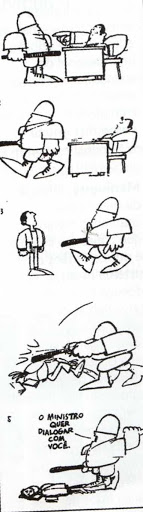 2. Explique os motivos que levaram o AI-5 (Ato Institucional número 5) a ser considerado o auge da repressão da ditadura civil-militar no Brasil.3. Qual era o objetivo da censura durante o regime militar brasileiro?4. Uma ditadura facilita ou dificulta a ocorrência de casos de corrupção?5. A tirinha ao lado foi feita por Ziraldo, e trazia uma mensagem crítica sobre o regime militar brasileiro. Qual a mensagem passada pelo autor?AspectoDemocraciaDitaduraEleiçõesOposição ao GovernoLiberdade de ExpressãoLiberdade de ImprensaDireitos HumanosRespeito às MinoriasPolícia e TorturaTrecho da letra da música “Cálice”, de Chico Buarque de Holanda.Pai, afasta de mim esse cálice (3x)De vinho tinto de sangueComo é difícil acordar caladoSe na calada da noite eu me danoQuero lançar um grito desumanoQue é uma maneira de ser escutadoEsse silêncio todo me atordoaAtordoado eu permaneço atentoNa arquibancada pra a qualquer momentoVer emergir o monstro da lagoa